Superintendent’s Memo #225-19
COMMONWEALTH of VIRGINIA 
Department of Education
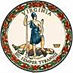 DATE:	September 20, 2019 TO: 	Division SuperintendentsFROM: 	James F. Lane, Ed.D., Superintendent of Public InstructionSUBJECT: 	Report of Children with Disabilities Receiving Special Education on 	December 1, 2019Under the provisions of Part B of the Individuals with Disabilities Education Act (IDEA 2004), school divisions are required to make an unduplicated count of students with disabilities receiving special education services on December 1 of each year.  A properly developed individualized education program (IEP) or a services plan must be implemented for each student with a disability reported to the Virginia Department of Education (VDOE). The December 1 Child Count window will be open Monday, December 2, 2019 - Friday, December 13, 2019.  The resubmission window will be available to all divisions, for corrections only, Monday, January 13, 2020 - Friday, January 17, 2020.  The final unduplicated count of students with disabilities must be submitted to VDOE no later than Friday, January 17, 2020.  As a result, requests made to resubmit data after the final deadline will impact your local determination for accurate and timely submission of December 1 Child Count data.Data collected through the December 1 Child Count forms the basis for state funding and federal reporting; therefore, the information submitted is subject to audit by the United States Department of Education, VDOE, and the Auditor of Public Accounts.  Divisions need to maintain student records and conduct extensive verification and validation checks to ensure that data reported to VDOE are accurate.  Data submission instructions and resources are located on the December 1 Child Count web page.Questions regarding the December 1 Child Count should be directed to Jeff Phenicie, Director of Special Education Program Improvement, via email, at Jeff.Phenicie@doe.virginia.gov or Diane Lucas, at spedprogramdata@doe.virginia.gov.JFL/dl